Министерство науки и высшего образования РФРязанский государственный радиотехнический университет им. В.Ф. УткинаКафедра ТОРКурсовая работаПо дисциплине «Системы и сети связи с подвижными объектами» на тему «Локальные радиосети»Часть 2Выполнил:студент гр.719Шувалов М.М.Проверил:Бакке А.В.Рязань, 20202. Проработка плоскости управления сценариями взаимодействия2.1.1. Назначение плоскости управления (сигнализации) радиосети. 	Плоскость управления (сигнализации) отвечает за реализацию правил взаимодействия сетевых объектов, формирование служебных сообщений и сообщений сигнализации. На данном уровне будут располагаться все основные службы управления.2.1.2. Пояснение идеи двустороннего управления решениями в виде «событие > воздействие > исполнение > уведомление об исполнении».Событие – пользователь хочет передать сообщение, т.е. нуждается в ТК услуге.
Воздействие – пользователь с помощью терминала запрашивает исполнения желаемой услуги.
Исполнение – сеть предоставляет ресурсы, т.е. реализует услугу пользователя.
Уведомление – сеть сообщает терминалу о том, что его услуга исполнена.2.1.3. Пояснение основных служб плоскости управления и краткий анализ их задач, подготовка и обосновании нескольких примеров сигнальных сообщений.Служба управления мобильностью – осуществляет контроль за мобильностью терминала. Чем дальше терминал от точки доступа, тем ниже мощность сигнала, поступающего от ТД, что сообщается терминалу посредством служебных сообщений. Служба управления соединением – устанавливает соединения между терминалами.Служба управления радиоресурсами – выделяет необходимый канальный ресурс для доставки сообщений.В таблице 1 приведены примеры служебных сообщений.Таблица 1. Примеры служебных сообщенийМодель OSI включает в себя 7 уровней: физический, канальный, сетевой, транспортный, сеансовый, представительский и прикладной. Для реализации моей радиосети требуется лишь первые 2 уровня: L1 и L2. Основные службы управления радиосети будут располагаться на L2 уровне.2.2. Разработка иерархической модели радиосети – как транспортной платформы доставки информационных и служебных сообщений. Выделение отдельной транспортной сети в составе радиосети, анализ ключевых слоев и звеньев модели (физические ресурсы - канал передачи данных – службы управления сеансом соединения/сценариями взаимодействия).На рисунке 1 представлена иерархическая модель взаимодействия сетевых объектов.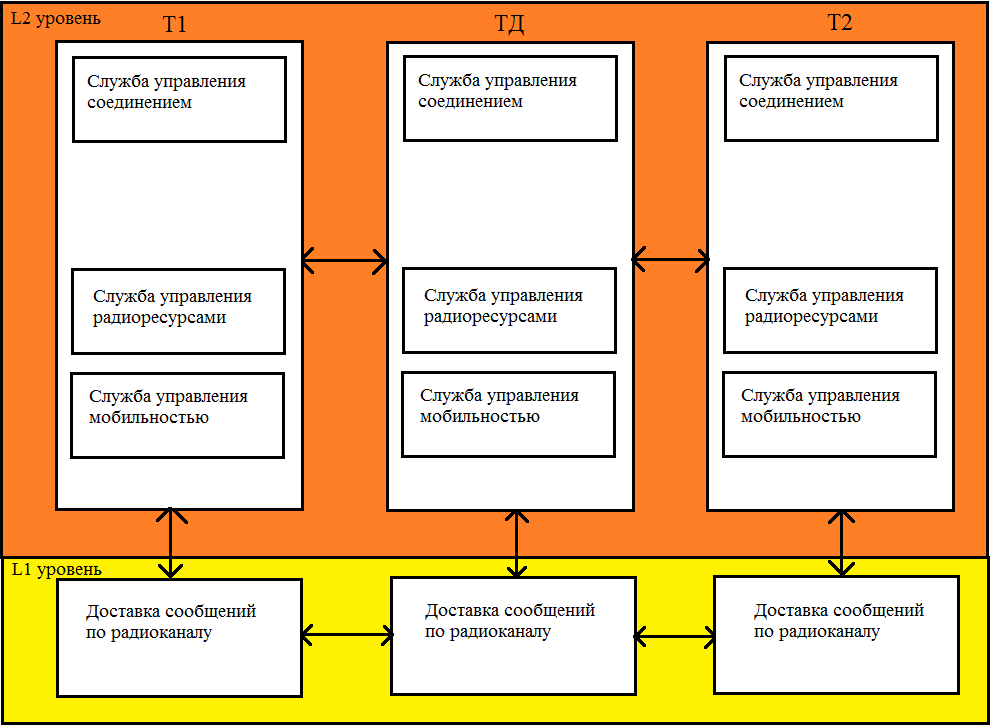 Рис. 1 Иерархическая модельВ данной радиосети присутствует лишь одна точка доступа, которая является аналогом базовой станции в радиотелефонной сети связи. Следовательно, организация транспортной платформы не требуется. L2 – канальный уровень. На данном уровне организуется логическое соединение, т.е. осуществляется доставка сообщений канального уровня. Также на этом уровне я выделил формирование и доставку служебных сообщений.L1 – физический уровень. Данный уровень предоставляет физические ресурсы для доставки сообщений выше лежащего уровня.Межсетевого взаимодействия здесь нет, поэтому сетевой уровень L3 не требуется.В данной сети единый канал передачи данных. Следовательно, терминал, желая передать сообщение вступает в борьбу за канал связи. Этот канал обладает высокой пропускной способностью.2.3. Пояснение правил идентификации установленных соединений, сообщений, процедур/служб обработки сигнальных сообщений, а также сетевых объектов.	В данной сети реализовано 2 вида сообщений: служебные и информационные. Следовательно, необходимо выделить 1 бит для идентификации типа сообщения: 0 – служебное, 1 – информационное.	Кроме того, в данной сети предусмотрено 2 вида трафика: текст и звук. Поэтому требуется идентификация трафика (также 1 бит).	Каждому терминалу необходим уникальный идентификатор. Максимальное число абонентов – 150. Следовательно, необходимо выделить 8 бит для адреса получателя.2.4. Формирование диаграмм состояний сетевых объектов (выделенных узлов, терминалов) с учетом мер по обеспечению энергосбережения. Выделение активного и пассивного состояний терминалов и анализ задач (режимов) сетевых объектов, выполняемых в этих состояниях. 	У терминала есть 3 состояния: выключен, пассивное и активное.В состоянии «выключен» терминал ничего не принимает и ничего не передаёт. Он вне сети.	В пассивном состоянии терминал осуществляет поиск сети (ловит BCCH), может «мониторить» информацию об активных терминалах в данной сети из BCCH, ожидает вызова от ТД.	В активном состояние терминал может перейти как по собственной инициативе, так и посредством вызова из сети. В данном состоянии терминал осуществляет передачу данных.На рис. 2 представлена диаграмма состояний терминала в целом. 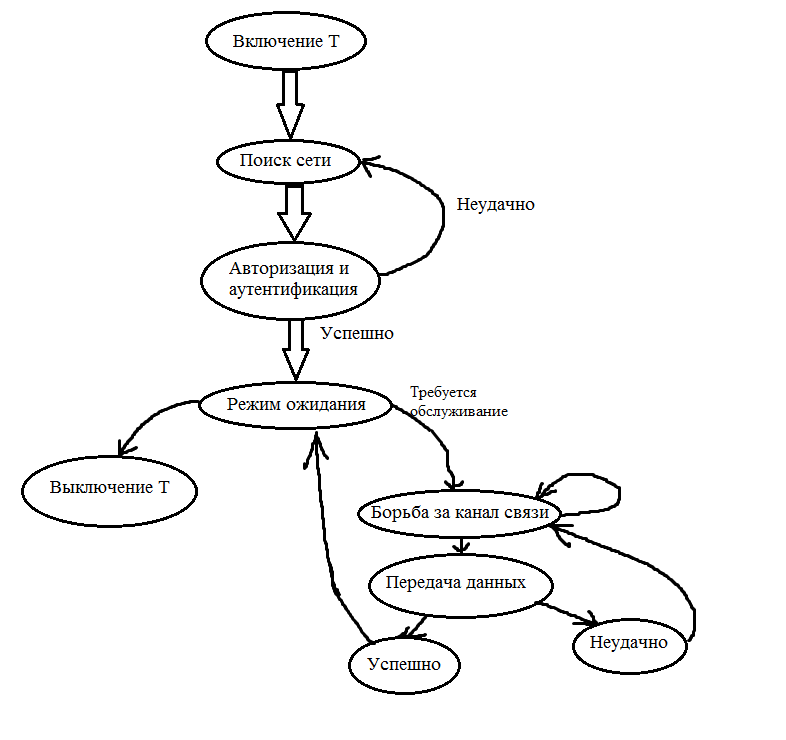 Рис. 2 Диаграмма состояний терминалаВзаимодействие точки доступа с терминалом представлено на рисунке 3.Когда ТД сформировала сообщение для Т, она посылает служебное сообщение следующего вида: «Очнись, для тебя есть сообщение». В ответ ТД получает уведомление о готовности Т принять сообщение («Я готов, отправляй»). Затем ТД, выиграв борьбу за канал связи и получив ресурс, передаёт информационное сообщение. После этого от Т приходит служебное сообщение о получении сообщения, сеанс связи завершается, ресурс освобождается. В случае неудачного приёма, ТД повторно вступает в борьбу за канал и снова передаёт сообщение. 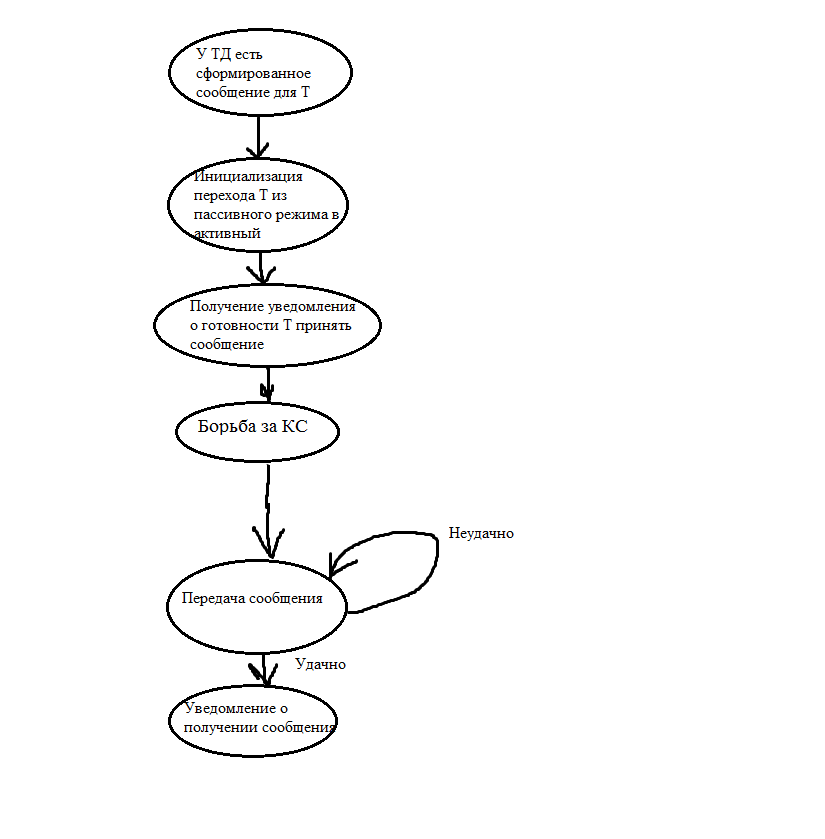 Рис. 3 Взаимодействие ТД – ТВзаимодействие Т – ТД представлено на рисунке 4.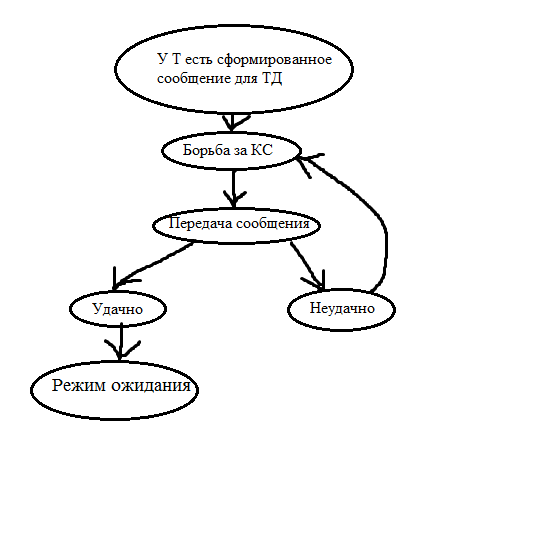 Рис. 4 Взаимодействие Т - ТД2.5. Проработка ключевых сценариев взаимодействия объектов сети: обнаружение/идентификация сети, регистрация/привязка к сети, реализация сеанса предоставления услуги и т.п. Разработка сценария, выполняющего оперативное реагирование на изменение качества соединения (как будет оцениваться качество соединения, как управлять свойствами активного соединения сетевых объектов?).Обнаружение и регистрация в сети начинается с приёма широковещательной несущей BCCH от точки доступа. Получив всю информацию о сети, терминал пытается в ней зарегистрироваться. Сеть в свою очередь передаёт терминалу служебные сообщения, в которых содержатся требования для регистрации (просит ввести логин и пароль). Терминал посредством передачи логина и пароля пытается авторизоваться в сети. В случае успешной авторизации, сеть присваивает терминалу уникальный идентификатор. Данный сценарий представлен на рисунке 5.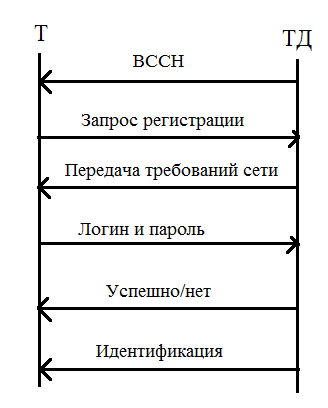 Рис. 5 Сценарий регистрации	После регистрации терминал может либо сам запросить ТК услугу, либо может быть вызван сетью.	В первом случае сценарий начинается с запроса услуги. Сеть в ответ либо выделяет канальный ресурс для передачи, либо сообщает о невозможности реализации услуги в данный момент. После этого терминал передаёт сообщение по каналу связи и в ответ получает уведомление о приёме и отношение сигнал/шум для контроля качества соединения. Сценарий передачи сообщения на рисунке 6.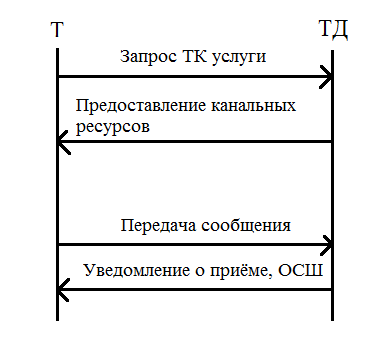 Рис. 6 Сценарий передачи сообщения	Во втором случае сценарий начинается со служебного сообщения о том, что для терминала есть сообщение. В ответ передаётся сообщение о готовности принять данное сообщение. Далее взаимодействие аналогично сценарию передачи. Сценарий приёма приведёт на рисунке 7.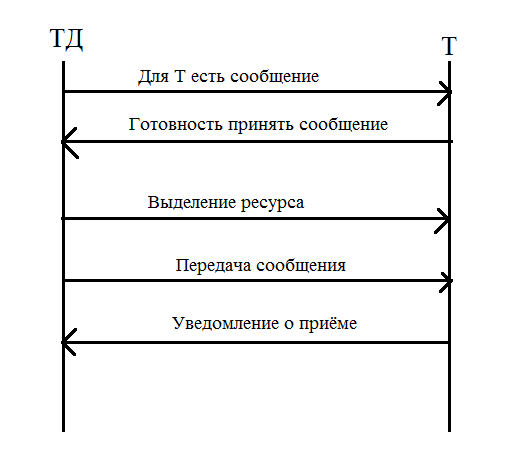 Рис. 7 Сценарий приёма сообщенияБиблиографический список:Бакке А.В. – лекции по курсу "Системы и сети связи с подвижными объектами";КП "Локальная радиосеть" Часть 2. Подкопаева СветланаСлужбаСообщениеСлужба управления мобильностью«Сигнал очень слабый»Служба управления соединением«Хочу зарегистрироваться»Служба управления радиоресурсами«Нужен канальный ресурс»